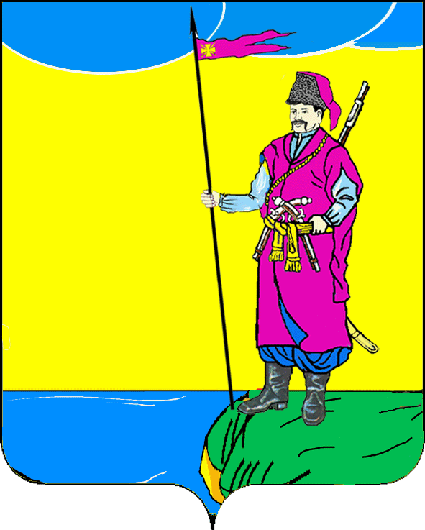 СоветПластуновского сельского поселенияДинского районаРЕШЕНИЕот 30.11.2020 г.								№ 74-21/4ст-ца ПластуновскаяОб отмене решения Совета Пластуновского сельского поселения Динского района от 26.11.2019 г № 14-03/4 «Индикативный план социально-экономического развития Пластуновского сельского поселения муниципального образования Динской район на 2020 год»В целях приведения правовых актов в соответствие с законодательством Краснодарского края, в соответствии с внесенными изменениями от 14.10.2020 года № 4342-КЗ «О внесении изменений в некоторые законодательные акты Краснодарского края» в Закон Краснодарского края от 06.11.2015 г. № 3267-КЗ «О стратегическом планировании и индикативных планах социально-экономического развития Краснодарского края», со статьёй 26 Устава Пластуновского сельского поселения Динского района Совет муниципального образования  Пластуновское сельское поселение РЕШИЛ:1. Отменить решения Совета Пластуновского сельского поселения Динского района от 26.11.2019 г № 14-03/4 «Индикативный план социально-экономического развития Пластуновского сельского поселения муниципального образования Динской район на 2020 год».2. Контроль за выполнением настоящего решения возложить на комиссию по финансам, бюджету и контролю Совета муниципального образования Пластуновское сельское поселение.3. Настоящее решение разместить на официальном сайте администрации Пластуновского сельского поселения Динского района www.plastunovskoe.ru  в сети «Интернет» (вкладка «Социально-экономическое развитие», раздел «Индикативное планирование»).4. Настоящее решение вступает в силу со дня его опубликования.Председатель Совета Пластуновского сельского поселения								М.Г.Кулиш